VerledenHet verleden is de tijd die al voorbij is. Iets wat vroeger gebeurd is, is in het verleden gebeurd.HedenHeden is een deftig woord voor: nu, vandaag.ToekomstDe toekomst is de tijd die nog komen moet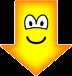 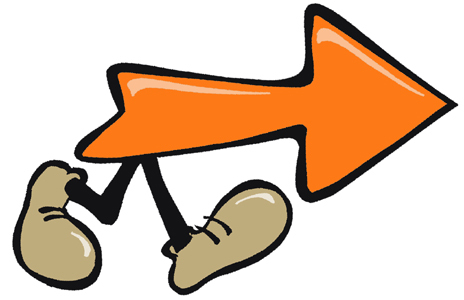 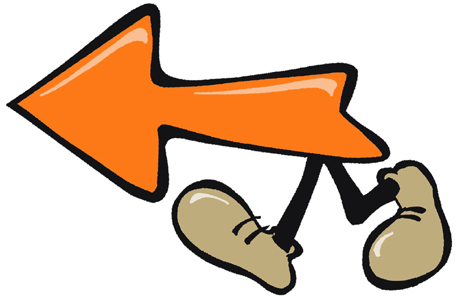 